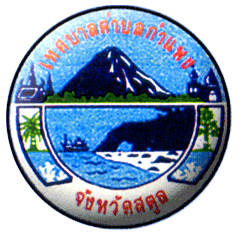  ข่าวประชาสัมพันธ์งานพัฒนาชุมชน สำนักปลัด เทศบาลตำบลกำแพง	ด้วย งานพัฒนาชุมชนสำนักปลัดเทศบาลตำบลกำแพง อำเภอละงู จังหวัดสตูล กำหนดจัดโครงการฝึกอบรมให้ความรู้แก่สตรี  วันที่   20  สิงหาคม  2562 ณ  ห้องประชุมอาคารธรรมาภิบาลเทศบาลตำบลกำแพง  อำเภอละงู  จังหวัดสตูลกำหนดการภาคเช้าเวลา  ๐๘.3๐ – ๐9.00 น.		ลงทะเบียนเวลา  09.00 – ๐9.15 น.		พิธีเปิดโครงการฝึกอบรมฯเวลา  09.15-09.30    น.		กิจกรรมกลุ่มสัมพันธ์เตรียมความพร้อมการฝึกอบรมฯเวลา  09.30 -  11.30 น.	- “อบรมให้ความรู้เรื่อง -การพัฒนาศักยภาพสตรีในการทำงานจิตอาสา   โดย นายวินัย  หลังชาย  ตำแหน่ง นักพัฒนาสังคม  วิทยากรจากจากสำนักงานพัฒนาสังคมลความมั่นคงของมนุษย์จังหวัดสตูลเวลา  11.30-12.00  น.		-ฝึกนั่งสมาธิ “จิตสีขาว”เวลา  ๑๒.๐๐ - ๑3.๐๐  น.		พักรับประทานอาหารกลางวันภาคบ่ายเวลา ๑๓.๐๐ - ๑6.00 น.		- “อบรมให้ความรู้เรื่อง -การพัฒนาศักยภาพและภาวะการเป็นผู้นำสตรี  โดย วิทยากรจากลุ่ม  Happyness Team	-อบรมให้ความรู้เรื่อง  สตรีกับการอนุรักษ์ทรัพยากรธรรมชาติและสิ่งแวดล้อมในชุมชน โดยนายสมชาย   อักษรสวัสดิ์ วิทยากรจาก สถานีพัฒนาทรัพยากรป่าชายเลนที่ 35 (เจ๊ะบิลัง  สตูล)  เวลา  15.30-16.00  น.	-สรุปผลและปิดโครงการฝึกอบรมฯ*************************************************************************************************หมายเหตุ: เวลา  ๑๐.35 - ๑0.45  น.		รับประทานอาหารว่าง              เวลา  ๑๔.๓๐ -๑๔.๔๕  น.		รับประทานอาหารว่าง 	จึงขอเชิญสตรีทุกชุมชนในเขตเทศบาลฯเข้าร่วมกิจกรรมโครงการฝึกอบรมให้ความรู้แก่สตรี              วันที่   20  สิงหาคม  2562 ณ  ห้องประชุมอาคารธรรมาภิบาลเทศบาลตำบลกำแพง  อำเภอละงู  จังหวัดสตูล  สอบถามรายละเอียดเพิ่มเติมได้ที่  งานพัฒนาชุมชน สำนักปลัดเทศบาลตำบลกำแพง 0-7470-1597 ต่อ120